EAZA Academy – EEP Management Course Application Form 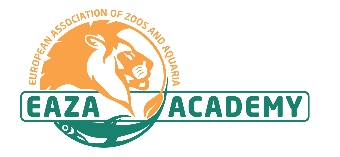 Personal Information and Contact DetailsPaymentFees are payable to the EAZA Academy using a bank transfer.  Please list the contact details of the person to send the invoice to if different to Institution/Employer above:If you cancel less than four weeks before the course starts you will be charged 25% of the fees.  If you cancel less than two weeks before the course starts you will be charged 50% of the fees. If you cancel less than one week before the course starts you will be charged 100% of the fees.Please send completed application forms to: Laura Myers (Laura.Myers@eaza.net) putting the course title in the subject line.  Once you have submitted your application you will be contacted to confirm whether you have been accepted onto the training event.I give consent for EAZA to hold details given on this form and for EAZA and the host institution to contact me with information relating directly to the course. For full information about data storage, see EAZA’s privacy policy			     If you would prefer not to be contacted about other relevant EAZA Academy courses please tick this box     	    Photographs taken during the course may be used for promotional or educational purposes.The EAZA Academy is committed to lowering its carbon footprint and supports carbon offset activities.Office UseCourse Title (delete as appropriate):Introduction to EAZA Ex situ Programme Management/ Advanced EAZA Ex situ Programme ManagementIntroduction to EAZA Ex situ Programme Management/ Advanced EAZA Ex situ Programme ManagementCourse Start Date:Which (if any) population management programme(s) are you working on (EEP, ISB, ESB, Mon-P)?Which (if any) population management programme(s) are you working on (EEP, ISB, ESB, Mon-P)?First Name(s):Last name:Nationality:E-Mail:Job Title: Telephone Number:
(include international code)  Telephone Number:
(include international code) Institution/Employer: Institution/Employer: Address:City:Post code:Country:E-Mail:Dietary requirements (if any):Dietary requirements (if any):Dietary requirements (if any):Any other specific requirements? Any other specific requirements? Any other specific requirements? If yes please give brief details and any support required:If yes please give brief details and any support required:If yes please give brief details and any support required:If yes please give brief details and any support required:If yes please give brief details and any support required:If yes please give brief details and any support required:If yes please give brief details and any support required:Name:E-Mail:Date received:Click here to enter a date.Date responded to:Click here to enter a date.